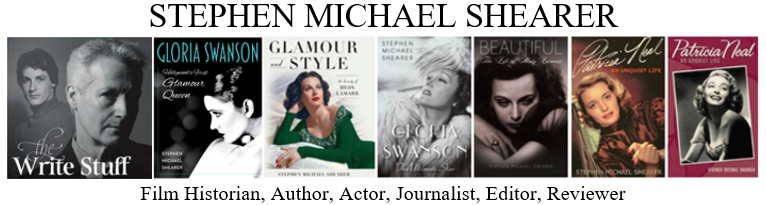 www.smsmybooks.comSTEPHEN MICHAEL SHEARER - SCHEDULEMAY 2024 through DECEMBER 2025 (CONFIRMED/PENDING/IN WORKS Schedule)2024 PRELIMINARY SCHEDULEMay 2024 Schedule - CONFIRMEDColumbia, MO (Columbia College Honorary Degree for Jane Froman Research)Burbank, CA (New Documentary) – FilmingLos Angeles, CA (USC & UCLA) – ResearchPaso Robles, CA – ResearchLas Vegas, NV (Retreat)Minneapolis, MN (Crooners Supper Club) – Marilyn Maye ShowJune 2024 Schedule-CONFIRMEDRochester, NY (George Eastman Museum Film Archive) – ResearchBoston, MA – Stowe, VTEssex, CT (Publisher) - ResearchCandlewood Lake, CT (June Wedding)New York, NYJuly through October 2024 ScheduleLas Vegas, NV (Summerlin Resort) - PendingAsheville, NC (Biltmore Estate) - ConfirmedAugust through December 2024 Schedule-IN WORKS & PENDINGNEW BOOK RELEASE TOUR 2024Austin, TX (Texas Book Festival & HRC) – Dallas, TX (Turtle Creek Gala Event)Minneapolis/St. Paul, MN – Chicago, IL (HRC) – Boston, MA (HRC) – Madison, CT – New York, NY – Washington, DCCharleston, SC (Literary Festival) – Miami, FL (Book Fair) – Baton Rouge, LA (Louisiana Book Festival)Literary Cruise QM2 Transatlantic Southampton/New YorkLiterary Cruise Queen Elizabeth - AustraliaJanuary through March 2025 Schedule-IN WORKS & PENDINGNEW BOOK RELEASE TOUR 2025Phoenix, AZ – La Jolla, CA (D. G. Wills Books) – Palm Springs, CA (Just Fabulous) – Paso Robles, CA (Wine & Art Gallery)Los Angeles, CA (Larry Edmond’s Books & Egyptian Theater Event) & (The Academy of Motion Picture Arts & Sciences Museum)Fredericksburg, VA (University of Mary Washington, Great Lives Series) – Charlottesville, VA (Virginia Festival of Books)Boca Rotan, FL (RPY&CC Private Event) – New Orleans, LA (Literary Festival) – Savannah, GA (Book Festival)Hawaiian Islands Tour (Kailua-Kona & Hilo, Hawaii -  Lihue, Kauai, Hawaii – Honolulu, Oahu, Hawaii)April through December 2025 Schedule-IN WORKS & PENDINGNEW BOOK RELEASE TOUR 2025Washington, DC (Library of Congress, National Book Fair)Washington, DC (National HRC Event)Minneapolis, MN (HRC) – San Francisco, CA (HRC)COMPLETED ENGAGEMENTSCARIBBEAN & WEST COASTFebruary & March 2023 ScheduleHouston, TX/Galveston, TX & Western Caribbean (RCCL Alure of the Seas)Austin, TX (Harry Ransom Center, University of Texas) - ResearchLos Angeles, CA (UCLA) – Film ResearchPaso Robles, CA (Book Project) - ResearchLas Vegas, NV (UNLV) - ResearchEUROPEApril & May 2023 ScheduleChicago. ILParis, France & Reims, FranceLondon, England (Coronation of King Charles III) (British Film Institute Viewing Research)Grand Duchy of Luxembourg, LuxembourgBrussels, Ghent & Bruges, BelgiumAmsterdam, The NetherlandsWindsor, EnglandDallas, TXEAST COASTMay & June 2023 ScheduleRochester, NY (George Eastman Museum) – Film Archival ResearchHyannis, MA - Nantucket, MA - Provincetown, MANew York, NY (NPL) – ResearchWashington, DC (Library of Congress) – Film Archival ResearchWashington National CathedralBoston, MA (Boston University Gotlieb Archives) – ResearchPortsmouth, NH – Ogunquit, ME – Kennebunkport, ME – Salem & Marblehead, MACambridge, MA (Harvard) - ResearchNorthwest ArkansasWEST COAST & MIDWESTSeptember 2023 Schedule Los Angeles, CA (UCLA & AMPAS “The Academy”) – ResearchLos Angeles & Paso Robles , CA – Documentary FilmingLas Vegas, NV (UNLV) – ResearchNational Parks (Yellowstone, Devils Tower, Mount Rushmore) Rexburg, ID – Gillette, WY – Deadwood, SDMinneapolis, MN (HRC Gala Dinner)EAST COASTNovember 2023 ScheduleBoston, MA & Worcester, MAEssex, CT (Project Research)New York, NY (Lincoln Center Performing Arts Library) – ResearchWashington, DCArlington National Cemetery - FridayWWII Memorial  & Korean War Memorial Veterans Day Ceremony - Washington National Cathedral Veterans Day Concert - SaturdayWashington National Cathedral – Sunday MassWashington, DC (Library of Congress Research) - MondayOrlando, FL – Research Project (Retrieving Archival Materials)Celebrating Disney 100th – Walt Disney World (Hollywood Studios, Epcot, Animal Kingdom, Magic Kingdom)ARKANSAS & TEXASNovember through December 2023 ScheduleNorthwest, Arkansas (Wedding) - CompletedDallas, TX Meyerson Symphony Hall (Turtle Creek Chorale) - Completed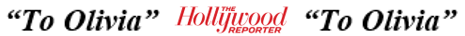 Now available to Buy, Rent or Stream on multiple platforms. DVD (region free) available on Amazon.A film about Patricia Neal and Roald Dahl, based on the book "Patricia Neal: An Unquiet Life" by Stephen Michael Shearer.